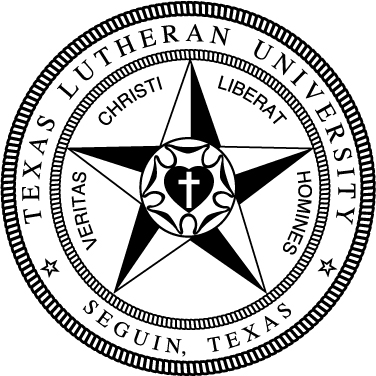 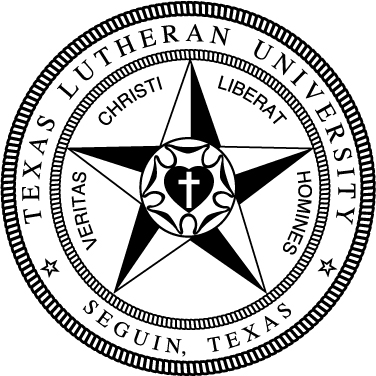 98General EducationGeneral EducationGeneral EducationGeneral EducationGeneral EducationTake the following Foundation requirements (15 hrs):Take the following Foundation requirements (15 hrs):Take the following Foundation requirements (15 hrs):Take the following Foundation requirements (15 hrs):Take the following Foundation requirements (15 hrs):Basic Quantitative LiteracyBasic Quantitative LiteracyBasic Quantitative LiteracyBasic Quantitative LiteracyBasic Quantitative Literacy√MATH130 College Math or higherMATH130 College Math or higherMATH130 College Math or higherMATH130 College Math or higherCritical Critical Critical Critical Critical FREX134 Exploring the Arts & SciencesFREX134 Exploring the Arts & SciencesFREX134 Exploring the Arts & SciencesFREX134 Exploring the Arts & SciencesEngaging Faith TraditionsEngaging Faith TraditionsEngaging Faith TraditionsEngaging Faith TraditionsEngaging Faith TraditionsTHEO133 Intro to TheologyTHEO133 Intro to TheologyTHEO133 Intro to TheologyTHEO133 Intro to TheologyModern LanguageModern LanguageModern LanguageModern LanguageModern LanguageForeign language at 131 level or higher*Foreign language at 131 level or higher*Foreign language at 131 level or higher*Foreign language at 131 level or higher*Written CommunicationWritten CommunicationWritten CommunicationWritten CommunicationWritten CommunicationCOMP131 Composition ICOMP131 Composition ICOMP131 Composition ICOMP131 Composition ICOMP132 Composition IICOMP132 Composition IICOMP132 Composition IICOMP132 Composition II* The language requirement can also be met by a study abroad     program lasting 4 weeks.* The language requirement can also be met by a study abroad     program lasting 4 weeks.* The language requirement can also be met by a study abroad     program lasting 4 weeks.* The language requirement can also be met by a study abroad     program lasting 4 weeks.* The language requirement can also be met by a study abroad     program lasting 4 weeks.Take the following Distribution requirements (27 hrs):Take the following Distribution requirements (27 hrs):Take the following Distribution requirements (27 hrs):Take the following Distribution requirements (27 hrs):Take the following Distribution requirements (27 hrs):Arts 6 hrs Arts 6 hrs Arts 6 hrs Arts 6 hrs Arts 6 hrs Humanities 12 hrs (no more than 2 courses/discipline)Humanities 12 hrs (no more than 2 courses/discipline)Humanities 12 hrs (no more than 2 courses/discipline)Humanities 12 hrs (no more than 2 courses/discipline)Humanities 12 hrs (no more than 2 courses/discipline)Natural Sciences & Math 6 hrs Natural Sciences & Math 6 hrs Natural Sciences & Math 6 hrs Natural Sciences & Math 6 hrs Natural Sciences & Math 6 hrs √MATH 241 Calculus IMATH 241 Calculus IMATH 241 Calculus IMATH 241 Calculus ISocial Sciences 6 hrsSocial Sciences 6 hrsSocial Sciences 6 hrsSocial Sciences 6 hrsSocial Sciences 6 hrsComplete the following Competencies:Complete the following Competencies:Complete the following Competencies:Complete the following Competencies:Complete the following Competencies:3 Critical Thinking Courses (T)3 Critical Thinking Courses (T)3 Engaged Citizenship Courses (Z)3 Engaged Citizenship Courses (Z)2 Communication Courses (C)2 Communication Courses (C)1 Ethics Course (E)1 Ethics Course (E)Mathematics (32 hrs)Mathematics (32 hrs)Mathematics (32 hrs)Mathematics (32 hrs)Mathematics (32 hrs)MATH 234 Intro to Advanced MathematicsMATH 234 Intro to Advanced MathematicsMATH 234 Intro to Advanced MathematicsMATH 234 Intro to Advanced MathematicsMATH 241 Calculus IMATH 241 Calculus IMATH 241 Calculus IMATH 241 Calculus IMATH 242 Calculus IIMATH 242 Calculus IIMATH 242 Calculus IIMATH 242 Calculus IIMATH 331 Elementary Linear AlgebraMATH 331 Elementary Linear AlgebraMATH 331 Elementary Linear AlgebraMATH 331 Elementary Linear AlgebraMATH 333 Calculus IIIMATH 333 Calculus IIIMATH 333 Calculus IIIMATH 333 Calculus IIIMATH 334 Differential EquationsMATH 334 Differential EquationsMATH 334 Differential EquationsMATH 334 Differential EquationsMATH 335 or 432 Intro to Abstract Alg or Real AnalyMATH 335 or 432 Intro to Abstract Alg or Real AnalyMATH 335 or 432 Intro to Abstract Alg or Real AnalyMATH 335 or 432 Intro to Abstract Alg or Real AnalyMATH 437 Senior Research & CapstoneMATH 437 Senior Research & CapstoneMATH 437 Senior Research & CapstoneMATH 437 Senior Research & Capstone6 additional upper division hrs in math; orSTAT 375 and 3 additional upper division hours in math6 additional upper division hrs in math; orSTAT 375 and 3 additional upper division hours in math6 additional upper division hrs in math; orSTAT 375 and 3 additional upper division hours in math6 additional upper division hrs in math; orSTAT 375 and 3 additional upper division hours in math6 additional upper division hrs in math; orSTAT 375 and 3 additional upper division hours in mathMATH upper divisionMATH upper divisionMATH upper divisionMATH upper divisionMATH upper divisionMATH upper divisionMATH upper divisionMATH upper divisionOr Or Or Or Or MATH upper divisionMATH upper divisionMATH upper divisionMATH upper divisionSTAT 375 Applied StatisticsSTAT 375 Applied StatisticsSTAT 375 Applied StatisticsSTAT 375 Applied StatisticsSupporting Coursework (24 hrs)Supporting Coursework (24 hrs)Supporting Coursework (24 hrs)Supporting Coursework (24 hrs)Supporting Coursework (24 hrs)STAT 374, ISYS 133 or 232, and 18 hrs in the natural sciences, education, social sciences, or business administration with at least 15 hrs in one disciplineSTAT 374, ISYS 133 or 232, and 18 hrs in the natural sciences, education, social sciences, or business administration with at least 15 hrs in one disciplineSTAT 374, ISYS 133 or 232, and 18 hrs in the natural sciences, education, social sciences, or business administration with at least 15 hrs in one disciplineSTAT 374, ISYS 133 or 232, and 18 hrs in the natural sciences, education, social sciences, or business administration with at least 15 hrs in one disciplineSTAT 374, ISYS 133 or 232, and 18 hrs in the natural sciences, education, social sciences, or business administration with at least 15 hrs in one disciplineSTAT 374 StatisticsSTAT 374 StatisticsSTAT 374 StatisticsSTAT 374 StatisticsISYS 133 or ISYS 232ISYS 133 or ISYS 232ISYS 133 or ISYS 232ISYS 133 or ISYS 232ElectiveElectiveElectiveElectiveElectiveElectiveElectiveElectiveElectiveElectiveElectiveElectiveElectiveElectiveElectiveElectiveElectiveElectiveElectiveElectiveElectiveElectiveElectiveElectiveElectives  or minor to total 124 hrsElectives  or minor to total 124 hrsElectives  or minor to total 124 hrsElectives  or minor to total 124 hrsElectives  or minor to total 124 hrsReflective Modules (3)Reflective Modules (3)Reflective Modules (3)Reflective Modules (3)Reflective Modules (3)